Supplementary materialTable S1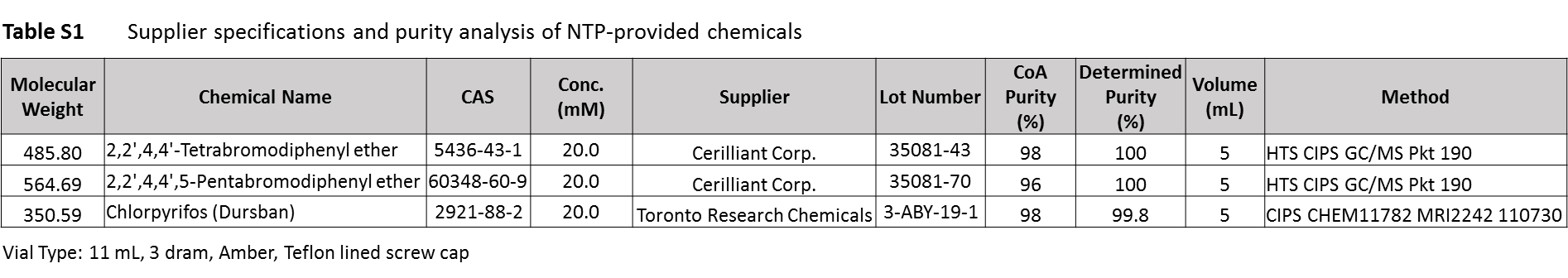 Table S2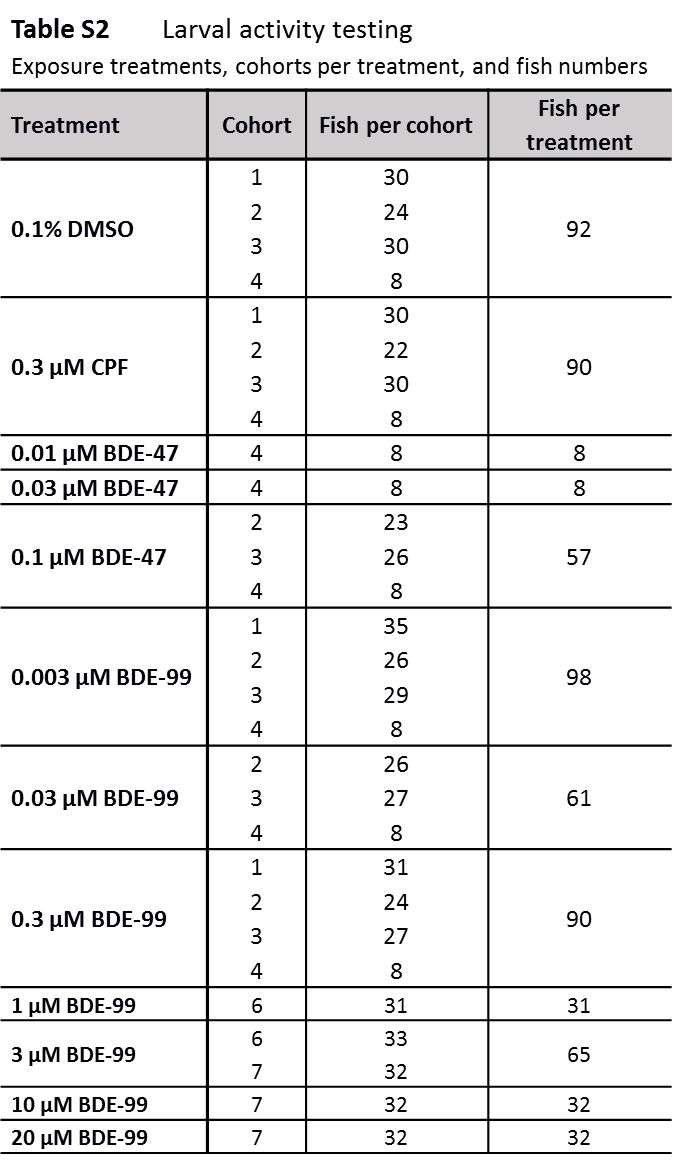 Table S3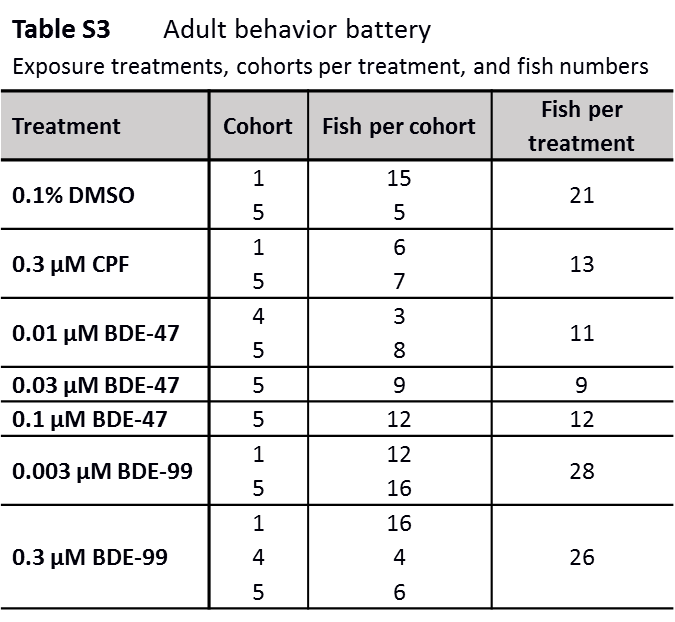 Table S4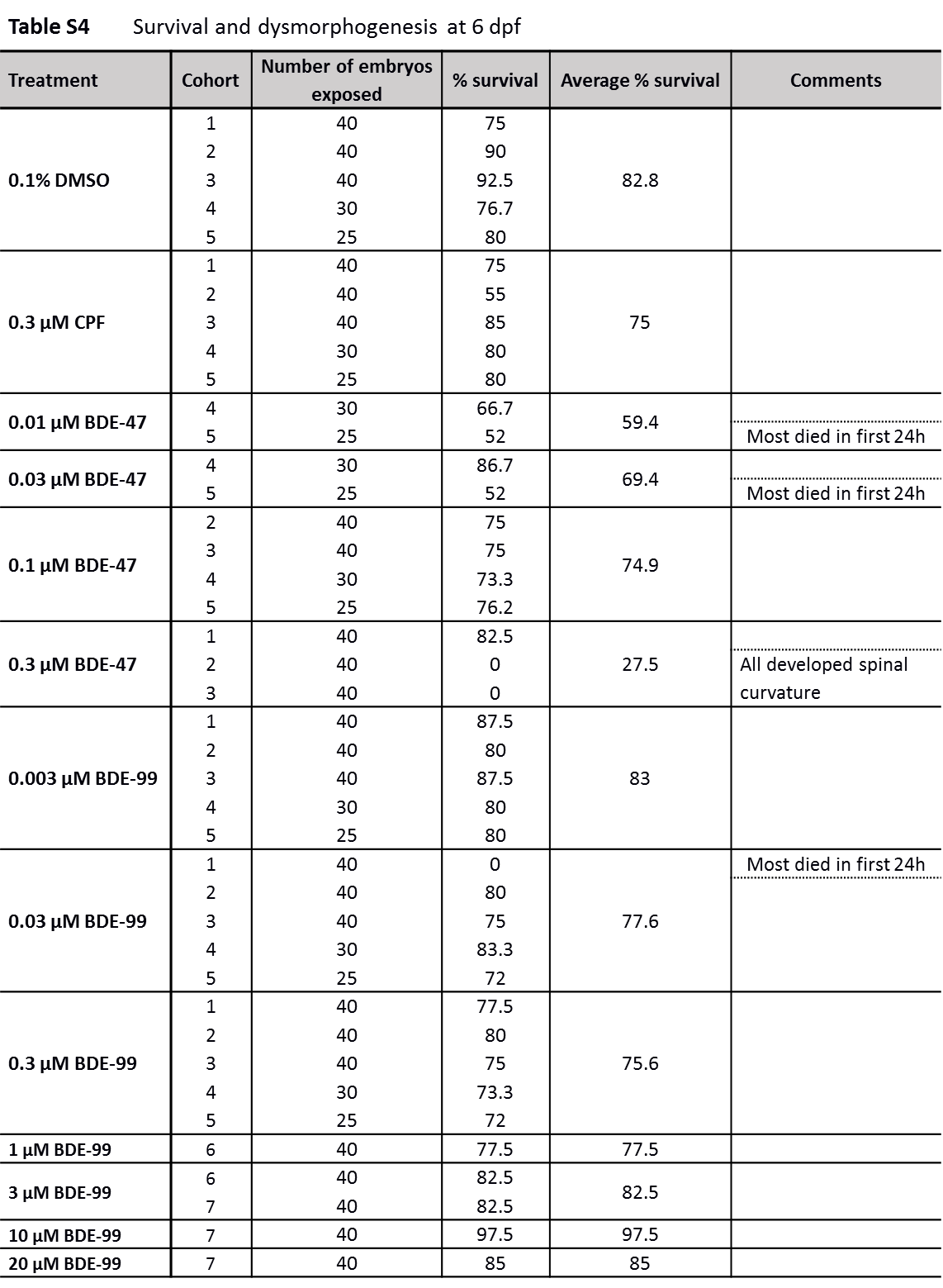 Table S5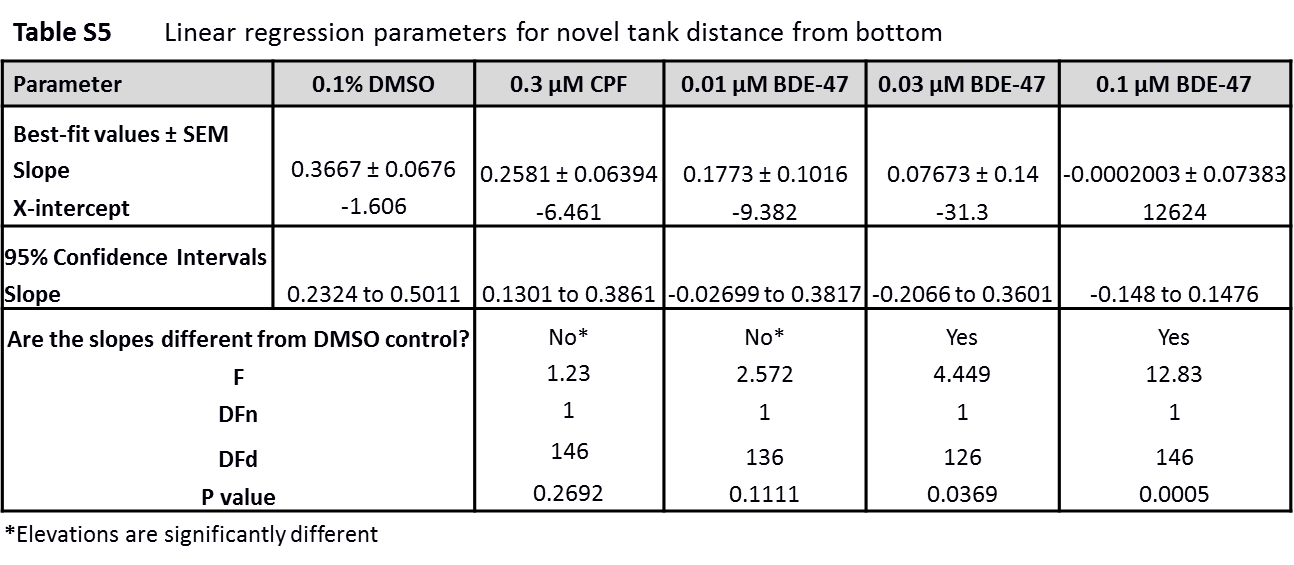 Table S6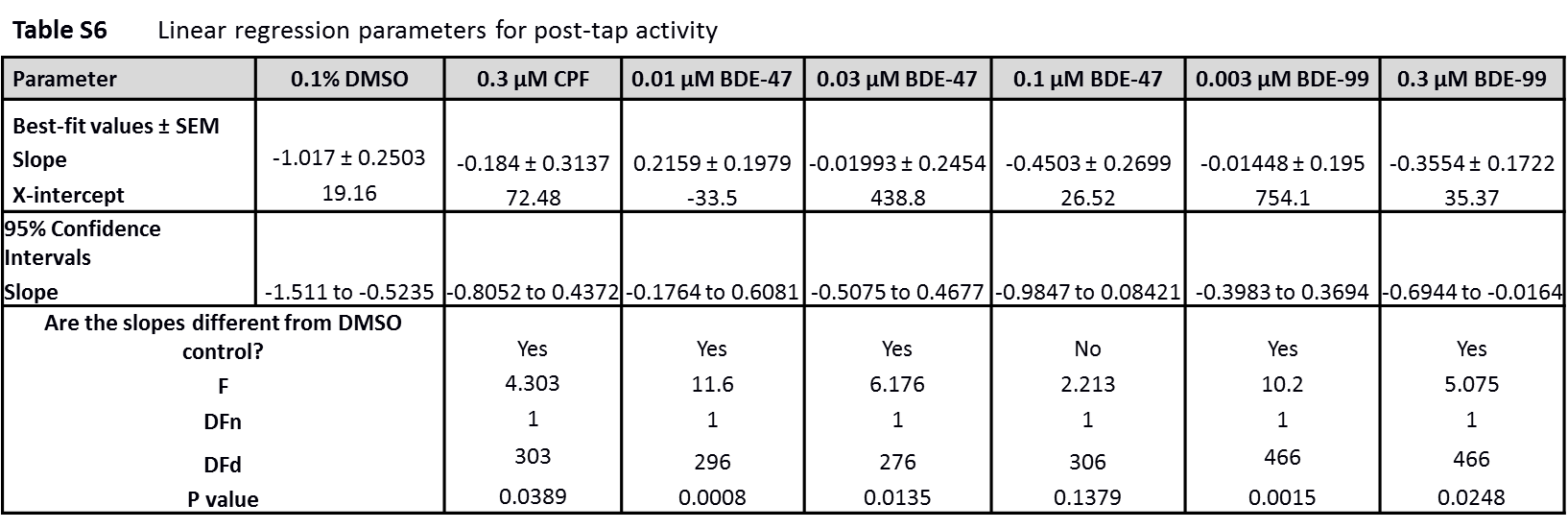 Figure S1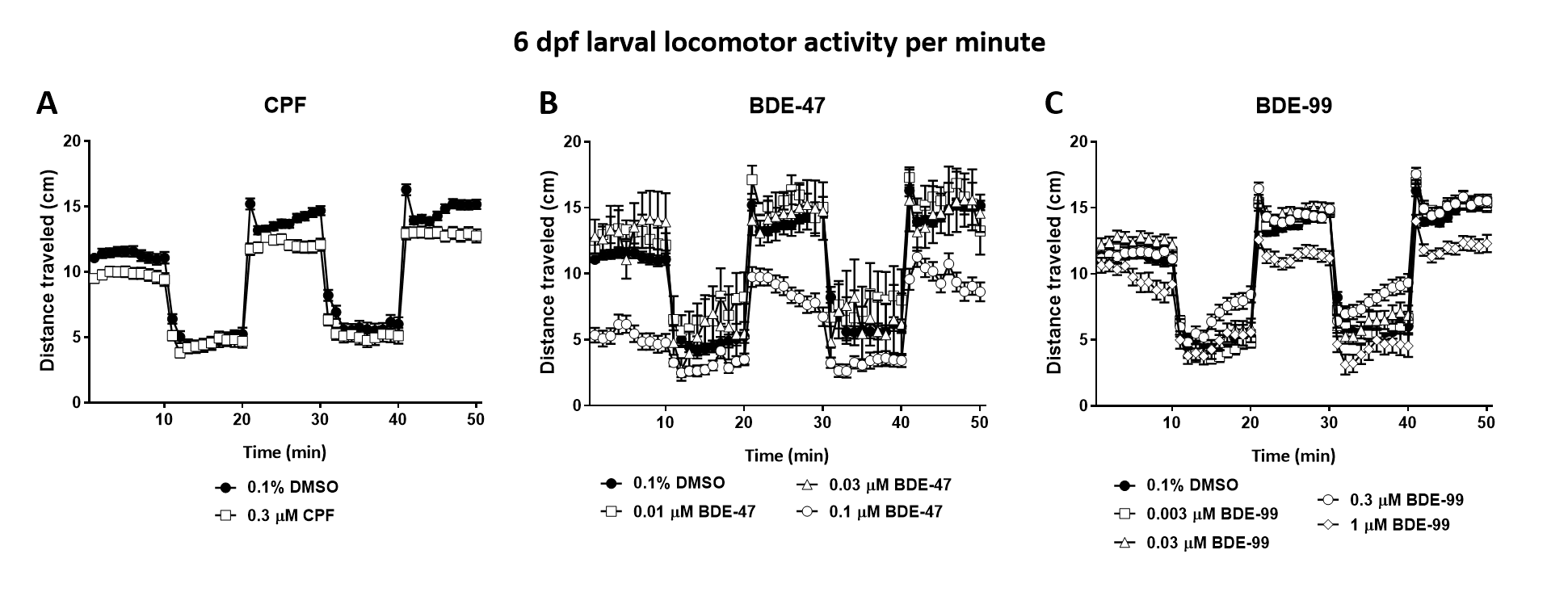 Figure S2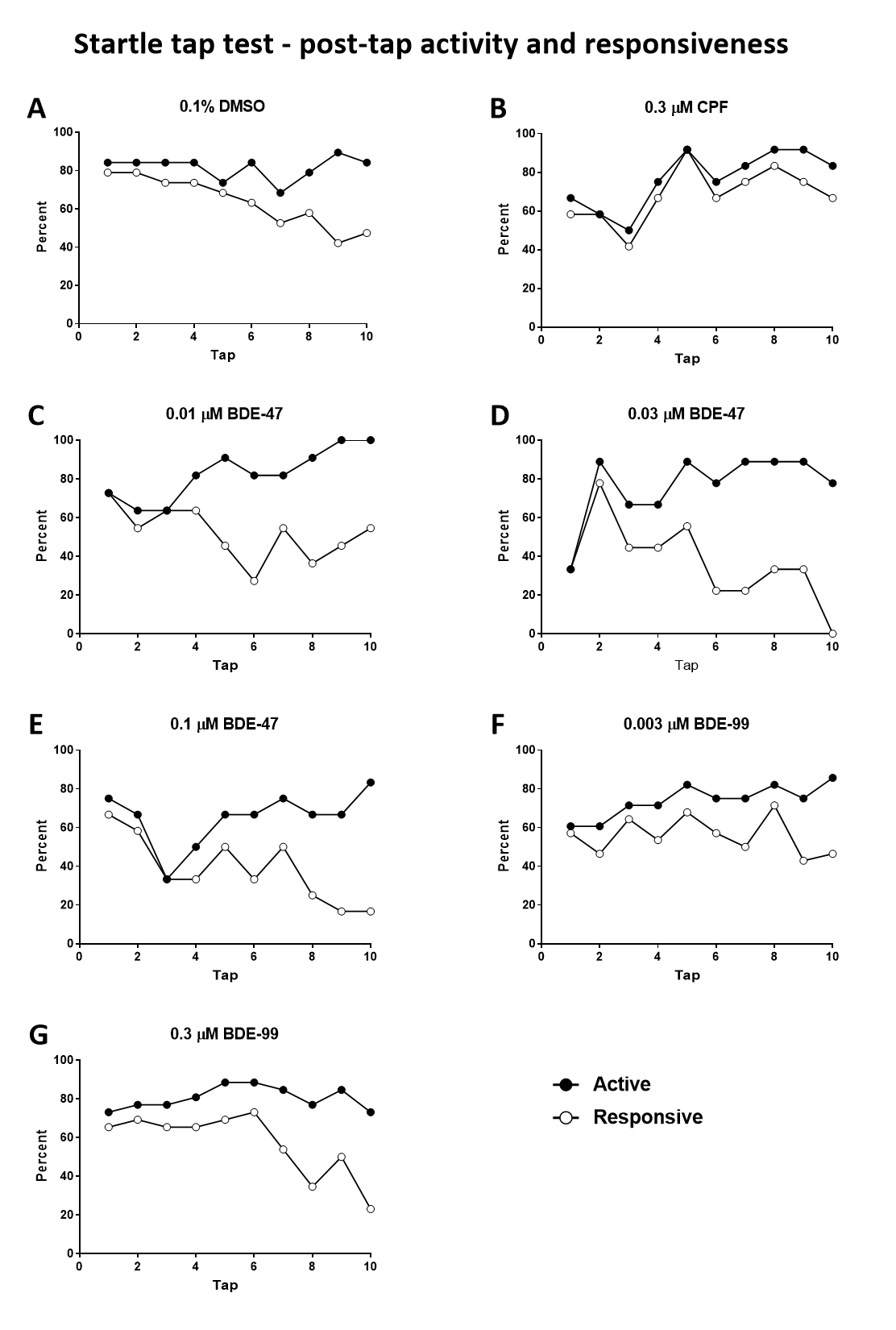 Figure S3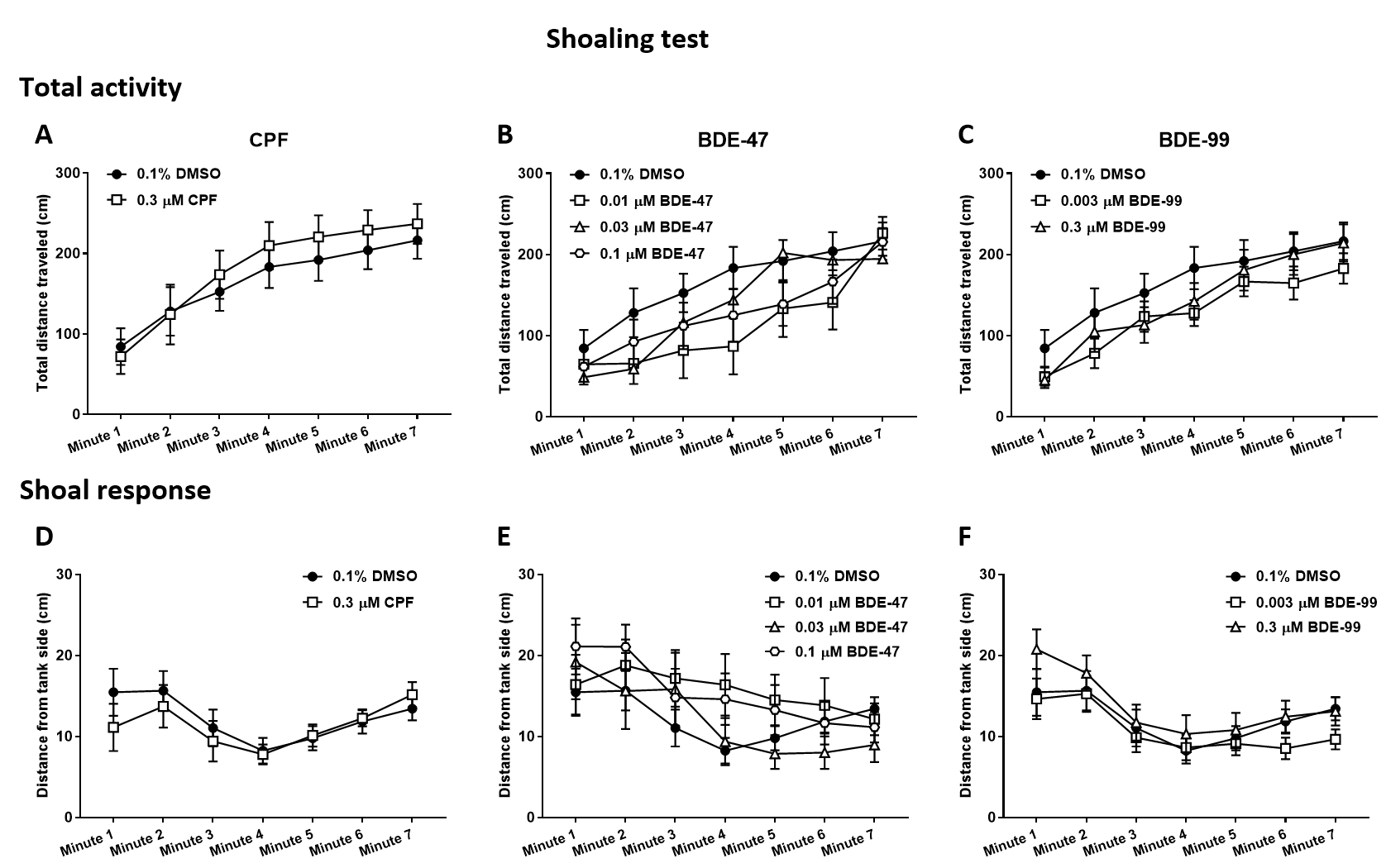 Figure S4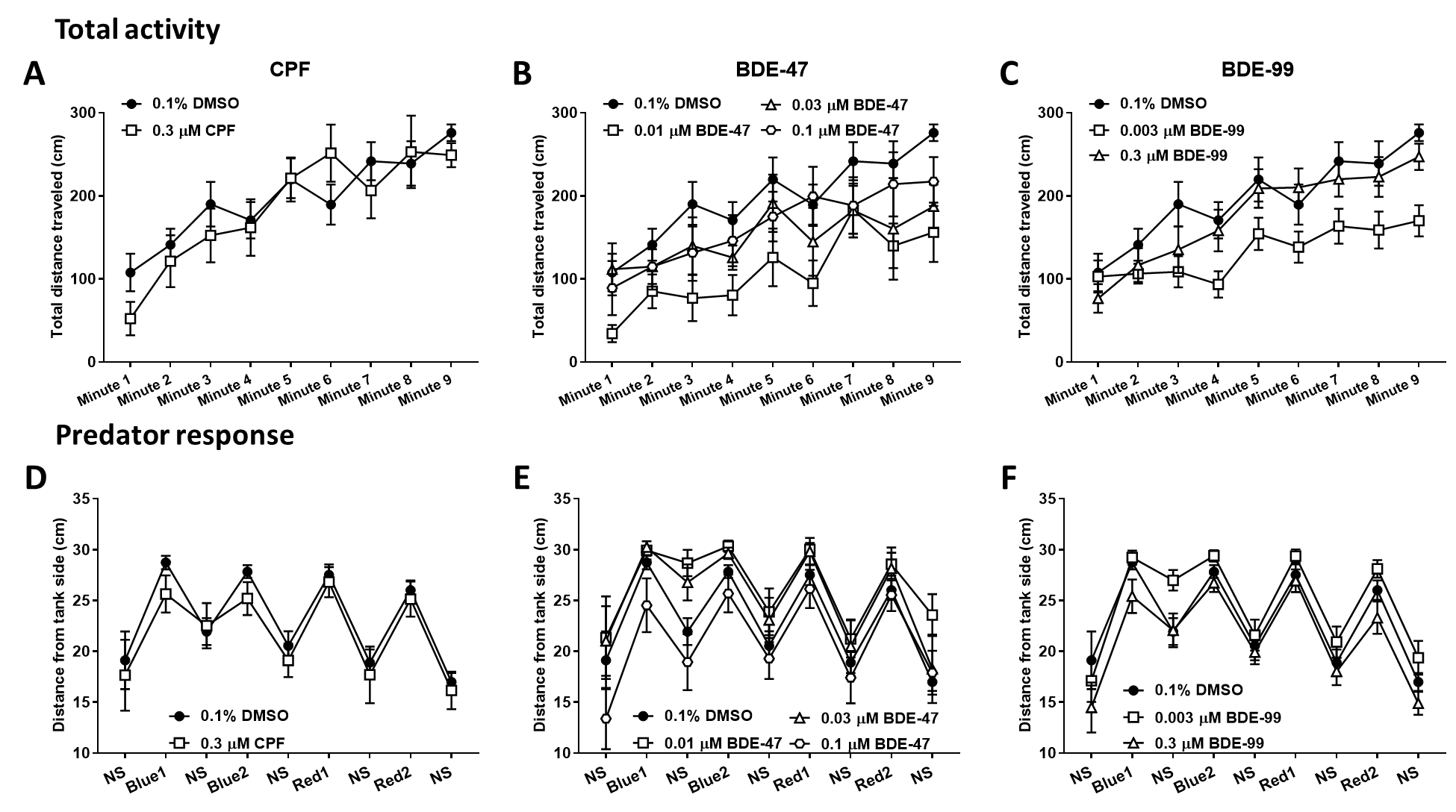 